1. Sevr Antlaşması neden ölü bir antlaşma olarak doğmuş, hiçbir zaman yürürlüğe girmemiştir? Açıklayınız(10 puan).2. Kurtuluş Savaşı’nda yer alan Batı Cephesinde Türk Ordusu’nun Yunan Ordusuna karşı yaptığı savaşların adlarını yazınız(5×2=10).3. Sovyet Rusya, Kurtuluş Savaşı’nda savaşmadığı halde, TBMM Hükümeti ile neden Moskova ve Kars Antlaşmalarını imzalamıştır?Maddeler halinde yazınız(10 puan).4. Lozan Barış Antlaşması’nda TBMM’nin istediği gibi sonuçlanamayan konuları yazınız (10 puan).5. Atatürk’ün ‘Çağdaşlaşma’ düşüncesini örnek vererek açıklayınız (5+5=10).6. Halifeliğin kaldırılma nedenlerini maddeler halinde yazınız(5 tanesi yeterlidir). (5×2=10).7. 3 Mart 1924’te yapılan inkılâpları yazınız(5×2=10).BOŞLUKLARI UYGUN KELİMELERLE DOLDURUNUZ(Her boşluk 2 puan).8. TBMM’nin siyasi varlığını kabul eden ilk Müslüman devletin adı nedir? . . . . . . . . . . . . . . . . . . . .9. Mustafa Kemal Paşa’nın Başkomutan olduktan sonra yurt çapında seferberlik başlatmak için yayınladığı yardım çağrısına ne denir? . . . . . . . . . . . . . . . . . . . .10. Düzenli Ordu’ya katılmayı istemeyerek I. İnönü Savaşı’nda Yunanlıların safında Düzenli Ordu’ya karşı savaşan eski Kuva-yi Milliyeci’nin adı nedir? . . . . . . . . . . . . . . . . . . . .11. Cumhuriyet . . . . . . . . . . . . . . . . . . . . tarihinde ilan edilmiştir.12. Cumhuriyete yönelik ilk isyan hareketi . . . . . . . . . . . . . . . . . . . . İsyanı’dır.13. Cumhuriyet tarihimizin ilk muhalefet partisi . . . . . . . . . . . . . . . . . . . . Partisi’dir.14. İtilâf Devletlerinin, TBMM ile beraber İstanbul Hükümeti’ni de Lozan’a davet etmesi üzerine . . . . . . . . . . . . . . . . . . . . kaldırılmıştır.15. TBMM’nin . . . . . . . . . . . . . . . . . . . . Konferansı’na katılması, İtilâf devletleri tarafından resmen tanınmasını sağlamıştır.16. . . . . . . . . . . . . . . . . . . . . Cephesi’nde gösterdiği üstün başarıdan dolayı Antep ilimize Gazi ünvanı verilmiştir.17. Türkiye Cumhuriyeti’nin ilk Başbakanı kimdir? . . . . . . . . . . . . . . . . . . . .AŞAĞIDAKİ BULMACAYI UYGUN SÖZCÜKLERLE TAMAMLAYINIZ( 5×2=10).1. A_T_Ğ_E_K_B_L_2. G_M_Ü3. M_D_N_A4. S_K_R_A5. H_L_F_I_K_S_NOT:Her Soru 10 puan üzerinden değerlendirilmiştir.BAŞARILAR DİLERİM… {OGRETMEN_ADI}https://www.soruindir.netCEVAP ANAHTARIAŞAĞIDA VERİLEN SORULARI UYGUN ŞEKİLDE CEVAPLAYINIZ.1. Sevr Antlaşması neden ölü bir antlaşma olarak doğmuş, hiçbir zaman yürürlüğe girmemiştir? Açıklayınız(10 puan).Bu antlaşmanın yürürlüğe girebilmesi için Osmanlı Mebusan Meclisi tarafından onaylanması gerekiyordu. Ancak Mebusan Meclisi kapatılmıştı. TBMM ise antlaşmayı onaylamadı, imzalayanları da vatan haini saydı ve Kurtuluş Savaşı’nı başlattı.2. Kurtuluş Savaşı’nda yer alan Batı Cephesinde Türk Ordusu’nun Yunan Ordusuna karşı yaptığı savaşların adlarını yazınız(5×2=10).I. İnönü Savaşı, II. İnönü Savaşı, Eskişehir-Kütahya Muharebeleri,Sakarya Meydan Savaşı, Başkomutanlık Meydan Savaşı ve Büyük Taarruz.3. Sovyet Rusya, Kurtuluş Savaşı’nda savaşmadığı halde, TBMM Hükümeti ile neden Moskova ve Kars Antlaşmalarını imzalamıştır?Maddeler halinde yazınız(10 puan).- Sovyet Rusya uyguladığı rejim gereği emperyalizme karşıydı. Ve Türk halkının da sömürgeci devletlere karşı savaşmasını takdir ediyordu.- Türk Halkına yardım ederlerse ileride iki devletin yakınlaşacağını, Türklerin de kendi rejimlerini kabul edeceğini umuyorlardı.- Türk Halkının Kurtuluş Savaşı’nı kaybetmesi halinde Rusya’nın güney sınırı tehlikeye düşecekti.4. Lozan Barış Antlaşması’nda TBMM’nin istediği gibi sonuçlanamayan konuları yazınız (10 puan).Boğazlar, Musul(Irak), Hatay Sorunu.5. Atatürk’ün ‘Çağdaşlaşma’ düşüncesini örnek vererek açıklayınız(5+5=10).Çağı yakalamak, bilim ve teknolojide ileri gitmiş devletleri örnek almak, onların düzeyine ulaşmak bunu yaparken de taklitçiliğe kaçmadan da gelenek ve göreneklerimizden benliğimizden ödün vermemektir. Örnek:Latin Alfabesini olduğu gibi kabul etmedik. Dilimize göre uyarladık, Yeni Türk Harfleri olarak kabul ettik(Öğrencilerin örnekleri değerlendirilecektir).6. Halifeliğin kaldırılma nedenlerini maddeler halinde yazınız(5 tanesi yeterlidir). (5×2=10).- a)Halifelik kurumunun Cumhuriyet rejimi ile bağdaşmaması,- b)Halifelik kurumunun varlığının Türk devriminin temel ilkeleriyle çelişmesi,- c)TBMM tarafından atanan Halife Abdülmecit’in kendisini, TBMM’nin üzerinde bir güç olarak görmesi ve saltanat sistemini öven açıklamalar yapması,- d)Cumhuriyete karşı olan bazı çevrelerin, halifeye siyasal haklar kazandırmaya çalışmaları,- e)Halifelik kurumunun, lâik devlet düzeninin ve çağdaş toplum yapısının önünde önemli bir engel olması.- f)Halifeliğin bütün Müslümanlar üzerinde birleştirici olamayan sembolik bir kurum haline gelmiş olması(5 tanesi yeterlidir).7. 3 Mart 1924’te yapılan inkılâpları yazınız(5×2=10).a)Halifelik kaldırıldı. b)Tevhid-i Tedrisat Kanunu çıkarıldı. c)Osmanlı Hanedanı’nın yurt dışına çıkarılması ile ilgili kanun kabul edildi. d)Orduyu siyasetten uzaklaştırmak için Erkan-ı Harbiye Vekaleti kaldırıldı. Yerine Milli Savunma Bakanlığı ve Genelkurmay Başkanlığı kuruldu. e)Şeriye ve Evkaf Vekaleti kaldırıldı.BOŞLUKLARI UYGUN KELİMELERLE DOLDURUNUZ(Her boşluk 2 puan).8. TBMM’nin siyasi varlığını kabul eden ilk Müslüman devletin adı nedir?Afganistan9. Mustafa Kemal Paşa’nın Başkomutan olduktan sonra yurt çapında seferberlik başlatmak için yayınladığı yardım çağrısına ne denir?Tekalif-i Milliye Emirleri10. Düzenli Ordu’ya katılmayı istemeyerek I. İnönü Savaşı’nda Yunanlıların safında Düzenli Ordu’ya karşı savaşan eski Kuva-yi Milliyeci’nin adı nedir? Çerkes Ethem11. Cumhuriyet 29 Ekim 1923 tarihinde ilan edilmiştir.12. Cumhuriyete yönelik ilk isyan hareketi Şeyh Sait İsyanı’dır.13. Cumhuriyet tarihimizin ilk muhalefet partisi Terakkiperver Cumhuriyet Partisi’dir.14. İtilâf Devletlerinin, TBMM ile beraber İstanbul Hükümeti’ni de Lozan’a davet etmesi üzerine Saltanat kaldırılmıştır.15. TBMM’nin Londra Konferansı’na katılması, İtilâf devletleri tarafından resmen tanınmasını sağlamıştır.16. Güney Cephesi’nde gösterdiği üstün başarıdan dolayı Antep ilimize Gazi ünvanı verilmiştir.17. Türkiye Cumhuriyeti’nin ilk Başbakanı kimdir?İsmet İnönüAŞAĞIDAKİ BULMACAYI UYGUN SÖZCÜKLERLE TAMAMLAYINIZ( 5×2=10).1. ASTEĞMENKUBİLAY2. GÜMRÜ3. MUDANYA4. SAKARYA5. HALKFIRKASIBAŞARILAR DİLERİM…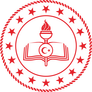 {OGRETIM_YILI} EĞİTİM ÖĞRETİM YILI{OKUL_ADI}12. SINIF İNKILAP TARİHİ VE ATATÜRKÇÜLÜK 2. DÖNEM 1. YAZILI SORULARI {OGRETIM_YILI} EĞİTİM ÖĞRETİM YILI{OKUL_ADI}12. SINIF İNKILAP TARİHİ VE ATATÜRKÇÜLÜK 2. DÖNEM 1. YAZILI SORULARI {OGRETIM_YILI} EĞİTİM ÖĞRETİM YILI{OKUL_ADI}12. SINIF İNKILAP TARİHİ VE ATATÜRKÇÜLÜK 2. DÖNEM 1. YAZILI SORULARI Adı:Soyadı:Sınıfı: 12/…No:Aldığı Not: